Учредитель – администрация Пограничного муниципального округаМуниципальное бюджетное общеобразовательное учреждение «Жариковская средняя общеобразовательная школа Пограничного муниципального округа»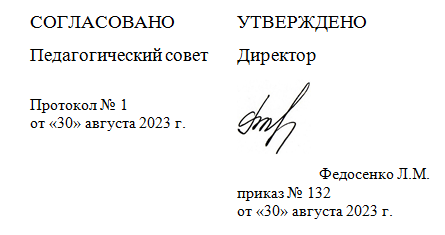 РАБОЧАЯ      ПРОГРАММАпо биологииУровень: среднее полное образованиеСрок реализации программы: 2023-2024 Автор учебника: Н.И. Сонин, В.П. Плешаков, В.Б. ЗахаровФИО учителя: Белоус Е.В.с. Жариково 2023ПОЯСНИТЕЛЬНАЯ ЗАПИСКАРабочая программа составлена на основе примерной программы по биологии среднего (полного) общего образования (базовый уровень). Использована авторская программа среднего общего образования по биологии для базового изучения биологии в X – XI классах автор В.Б. Захаров (линия Н.И. Сонина). Программа разработана на основе концентрического подхода к структурированию учебного материала. В основу программы положен принцип развивающего обучения. Изучение курса «Биология» в 10-11 классах на базовом уровне основывается на знаниях, полученных учащимися в основной школе. В программе распределение материала структурировано по уровням организации живой природы.Биология как учебный предмет является неотъемлемой составной частью естественнонаучного образования на всех ступенях образования. Модернизация образования предусматривает повышение биологической грамотности подрастающего поколения. Независимо от того, какую специальность выберут в будущем выпускники школы, их жизнь будет неразрывно связана с биологией. Здоровье человека, его развитие, жизнь и здоровье будущих детей, пища, которую мы едим, воздух, которым мы дышим, та среда, в которой мы живем, - все это объекты биологии.Задачи, решаемые в процессе обучения биологии в школе:формирование у школьников естественнонаучного мировоззрения, основанного на понимании взаимосвязи элементов живой и неживой природы, осознании человека как части природы, продукта эволюции живой природы;формирование у школьников экологического мышления и навыков здорового образа жизни на основе умелого владения способами самоорганизации жизнедеятельности;приобретение школьниками опыта разнообразной практической деятельности, опыта познания и самопознания в процессе изучения окружающего мира;воспитание гражданской ответственности и правового самосознания, самостоятельности и инициативности учащихся через включение их в позитивную созидательную экологическую деятельность;создание условий для возможности осознанного выбора индивидуальной образовательной траектории, способствующей последующему профессиональному самоопределению, в соответствии с индивидуальными интересами ребенка и потребностями региона.Это осуществляется через дополнение традиционных тем федерального компонента экологической и валеологической составляющими, актуализацию внутрипредметных связей, конкретизацию общетеоретических положений примерами регионального биоразнообразия.Программа по биологии для учащихся 10-11 класса построена на важной содержательной основе – гуманизме; биоцентризме и полицентризме в раскрытии свойств живой природы, ее закономерностей; многомерности разнообразия уровней организации жизни; историзме явлений в природе и открытий в биологической области знаний; понимании биологии как науки и как явления культуры.Программа курса «Биология» для учащихся 10-11 классов ставит целью подготовку высокоразвитых людей, способных к активной деятельности; развитие индивидуальных способностей учащихся; формирование современной картины мира в их мировоззрении.Деятельностный подход реализуется на основе максимального включения в образовательный процесс практического компонента учебного содержания - лабораторных и практических работ, экскурсий.Личностно-ориентированный подход предполагает наполнение программ учебным содержанием, значимым для каждого обучающего в повседневной жизни, важным для формирования адекватного поведения человека в окружающей среде.Компетентностный подход состоит в применении полученных знаний в практической деятельности и повседневной жизни, в формировании универсальных умений на основе практической деятельности.В предложенной программе усилена практическая направленность деятельности школьников. Предусмотренные в содержании почти каждой темы практические и лабораторные работы, экскурсии позволяют значительную часть уроков проводить в деятельностной форме. Программа предполагает широкое общение с живой природой, природой родного края, что способствует развитию у школьников естественнонаучного мировоззрения и экологического мышления, воспитанию патриотизма и гражданской ответственности.Согласно действующему Базисному учебному плану рабочая программа базового уровня в 10 – 11 классе рассчитана на изучение предмета 1.5 час в неделю (50 ч) при изучении предмета в течение двух лет (10 и 11 классы). В учебный процесс включены 8 лабораторных работ (10 класс), 6 лабораторных работ (11 класс).Рабочая программа по биологии реализуется через формирование у учащихся общеучебных умений и навыков, универсальных способов деятельности и ключевых компетенций за счёт использования технологий коллективного обучения, опорных конспектов, дидактических материалов, и применения технологии графического представления информации при структурировании знаний.Технологии опорных конспектов и графического представления информации позволяют давать и запоминать информацию блоками обеспечивают экономию времени при объяснении нового материала; представляют материал в более наглядном доступном для восприятия виде, воздействует на разные системы восприятия учащихся, обеспечивая лучшее усвоение.; дифференциация решает задачу индивидуального подхода.ЛИТЕРАТУРА И СРЕДСТВА ОБУЧЕНИЯРабочая программа ориентирована на использование учебника:В.Б. Захаров, С.Г. Мамонтов, Н.И. Сонин. Общая биология. Базовый уровень: учеб. для 10 кл. общеобразовательных учреждений.- М.: Дрофа, 2009. -368с.В.Б. Захаров, С.Г. Мамонтов, Н.И. Сонин. Общая биология. Базовый уровень: учеб. для 11 кл. общеобразовательных учреждений.- М.: Дрофа, 2009Методические пособия и дополнительная литература для учителя:Козлова Т.А. Общая биология. Методические рекомендации по использованию учебника В.Б. Захарова, С.Г. Мамонтова, Н.И. Сонина «Общая биология. 10-11 классы» при изучении биологии на базовом и профильном уровне – М: Дроф, 2006, 47с.Лернер Г.И.Общая биология. (10-11 классы): Подготовка к ЕГЭ. Контрольные и самостоятельные работы/Г.И.Лернер. – М.: Эксмо, 2007. – 288с.Биология 10 класс: поурочные планы по учебнику В.Б. Захарова, С.Г. Мамонтова, Н.И. Сонина/авт.-сост. Т.И. Чайка – Волгоград: Учитель, 2007. – 205с.Биология 11 класс: поурочные планы по учебнику В.Б. Захарова, С.Г. Мамонтова, Н.И. Сонина/авт.-сост. Т.И. Чайка – Волгоград: Учитель, 2007. – 271с.Дополнительная литература для учеников:Вахненко Д.В. Сборник задач по биологии для абитериентов, участников олимпиад и школьников. – Ростов н/Д: Феникс, 2005.- 128 с.Шишкинская Н.А. генетика и селекция. Теория. Задания. Ответы. – Саратов: Лицей, 2005. – 240 с.Биология в таблицах и схемах. Сост. Онищенко А.В. – Санкт-Петербург, ООО «Виктория-плюс», 2004Иванова Т.В. Сборник заданий по общей биологии: Пособие для учащихся общеобразоват. учреждений. – М.: Просвещение, 2002Интернет-ресурсы:http://www.gnpbu.ru/web_resurs/Estestv_nauki_2.htm. Подборка интернет-материалов для учителей биологии по разным биологическим дисциплинам.http://school-collection.edu.ru Единая коллекция цифровых образовательных ресурсов.ТРЕБОВАНИЯ К УРОВНЮ ПОДГОТОВКИ ОБУЧАЩИХСЯ НА СТУПЕНИ СРЕДНЕГО (ПОЛНОГО) ОБРАЗОВАНИЯПредметно-информационная составляющая образованности:знатьосновные положения биологических теорий (клеточная, эволюционная теория Ч.Дарвина); учение В.И.Вернадского о биосфере; сущность законов Г.Менделя, закономерностей изменчивости;строение биологических объектов: клетки; генов и хромосом; вида и экосистем (структура);сущность биологических процессов: размножение, оплодотворение, действие искусственного и естественного отбора, формирование приспособленности, образование видов, круговорот веществ и превращения энергии в экосистемах и биосфере;вклад выдающихся ученых в развитие биологической науки;биологическую терминологию и символику;Деятельностно-коммуникативная составляющая образованности:объяснять: роль биологии в формировании научного мировоззрения; вклад биологических теорий в формирование современной естественнонаучной картины мира; единство живой и неживой природы, родство живых организмов; отрицательное влияние алкоголя, никотина, наркотических веществ на развитие зародыша человека; влияние мутагенов на организм человека, экологических факторов на организмы; взаимосвязи организмов и окружающей среды; причины эволюции, изменяемости видов, нарушений развития организмов, наследственных заболеваний, мутаций, устойчивости и смены экосистем; необходимости сохранения многообразия видов;решать элементарные биологические задачи; составлять элементарные схемы скрещивания и схемы переноса веществ и энергии в экосистемах (цепи питания);описывать особей видов по морфологическому критерию;выявлять приспособления организмов к среде обитания, источники мутагенов в окружающей среде (косвенно), антропогенные изменения в экосистемах своей местности;сравнивать: биологические объекты (химический состав тел живой и неживой природы, зародыши человека и других млекопитающих, природные экосистемы и агроэкосистемы своей местности), процессы (естественный и искусственный отбор, половое и бесполое размножение) и делать выводы на основе сравнения;анализировать и оценивать различные гипотезы сущности жизни, происхождения жизни и человека, глобальные экологические проблемы и пути их решения, последствия собственной деятельности в окружающей среде;изучать изменения в экосистемах на биологических моделях;находить информацию о биологических объектах в различных источниках (учебных текстах, справочниках, научно-популярных изданиях, компьютерных базах данных, ресурсах Интернет) и критически ее оценивать;Ценностно-ориентационная составляющая образованности:соблюдение мер профилактики отравлений, вирусных и других заболеваний, стрессов, вредных привычек (курение, алкоголизм, наркомания); правил поведения в природной среде;оказание первой помощи при простудных и других заболеваниях, отравлении пищевыми продуктами;оценка этических аспектов некоторых исследований в области биотехнологии (клонирование, искусственное оплодотворение).Содержание программыЗа основу взята программа среднего общего образования по биологии для базового изучения биологии в X – XI классах В.Б. Захарова и Стандарт среднего (полного) общего образования по биологии (базовый уровень).ВведениеМесто курса «Общая биология» в системе естественнонаучных дисциплин, а также в биологических науках. Цели и задачи курса. Значение предмета для понимания единства всего живого и взаимозависимости всех частей биосферы Земли.I. Введение в биологиюПредмет и задачи общей биологии. Уровни организации живой материиОбщая биология — дисциплина, изучающая основные закономерности возникновения и развития жизни на Земле; общая биология как один из источников формирования диалектико-материалистического мировоззрения. Общебиологические закономерности — основа рационального природопользования, сохранения окружающей среды, интенсификации сельскохозяйственного производства и сохранения здоровья человека.Связь биологических дисциплин с другими науками (химией, физикой, географией, астрономией, историей и др.). Место биологии в формировании научных представлений о мире. Уровни организации живой материи; жизнь и живое вещество; косное и биокосное вещество биосферы; молекулярный, субклеточный, клеточный, тканевой и органный, организменный, популяционно-видовой, биоценотический и биосферный уровни организации живого.Основные свойства живого. Многообразие живого мираЕдинство химического состава живой материи; основные группы химических элементов и молекул, образующих живое вещество биосферы. Клеточное строение организмов, населяющих Землю.Обмен веществ и саморегуляция в биологических системах. Самовоспроизведение; наследственность и изменчивость как основа существования живой материи. Рост и развитие. Раздражимость; формы избирательной реакции организмов на внешние воздействия. Ритмичность процессов жизнедеятельности; биологические ритмы и их значение. Дискретность живого вещества, взаимоотношения части и целого в биосистемах. Энергозависимость живых организмов; формы потребления энергии. Царства живой природы; краткая характеристика естественной системы классификации живых организмов. Видовое разнообразие.II. Происхождение и начальные этапы развития жизни на ЗемлеХимическая организация живого веществаЭлементный состав живого вещества биосферы. Распространенность элементов, их вклад в образование живой материи. Макроэлементы, микроэлементы. Неорганические молекулы живого вещества: вода, соли; их роль в обеспечении процессов жизнедеятельности и поддержании гомеостаза. Органические материи. Макроэлементы, микроэлементы. Неорганические молекулы живого вещества: вода, соли; их роль в обеспечении процессов жизнедеятельности и поддержании гомеостаза. Органические молекулы. Биологические полимеры — белки, структура и свойства белков, функции белковых молекул. Биологические катализаторы — белки, их классификация и роль в обеспечении процессов жизнедеятельности. Углеводы в жизни растений, животных, грибов и микроорганизмов. Структурно-функциональные особенности организации моно- и дисахаридов. Жиры — основной структурный компонент клеточных мембран и источник энергии. Особенности строения жиров и липидов, лежащие в основе их функциональной активности на уровне клетки и целостного организма. ДНК — молекулы наследственности; история изучения. Уровни структурной организации; биологическая роль ДНК; генетический код, свойства кода, РНК; структура и функции. Информационные (матричные), транспортные, рибосомные и регуляторные РНК. «Малые» молекулы и их роль в обменных процессах. Витамины: строение, источники поступления, функции в организме.ИСТОРИЯ ПРЕДСТАВЛЕНИЙ О ВОЗНИКНОВЕНИИ ЖИЗНИ НА ЗЕМЛЕМифологические представления. Первые научные попытки объяснения сущности и процесса возникновения жизни. Опыты Ф. Реди, взгляды В. Гарвея, эксперименты Л. Пастера. Теории вечности жизни. Материалистические представления о возникновении жизни на Земле. Предпосылки возникновения жизни на ЗемлеПредпосылки возникновения жизни на Земле: космические и планетарные предпосылки; первичная атмосфера и эволюция химических элементов, неорганических и органических молекул на ранних этапах развития Земли.Современные представления о возникновении жизни на ЗемлеСовременные представления о возникновении жизни; теория А. И. Опарина, опыты С. Миллера. Теории происхождения протобиополимеров. Эволюция протобионтов: формирование внутренней среды, появление катализаторов органической природы, возникновение генетического кода. Начальные этапы биологической эволюции: возникновение фотосинтеза, эукариот, полового процесса и многоклеточное™.III. Учение о клеткеСтроение и функции прокариотической клеткиПрокариотические клетки; форма и размеры. Строение цитоплазмы бактериальной клетки; организация метаболизма у прокариот. Генетический аппарат бактерий. Спорообразование. Размножение. Основы систематики; место и роль прокариот в биоценозах.Структурно-функциональная организация клеток эукариотЦитоплазма эукариотической клетки. Мембранный принцип организации клеток; строение биологической мембраны, структурные и функциональные особенности мембран различных клеточных структур. Органеллы цитоплазмы, их структура и функции. Цитоскелет. Включения, их значение и роль в метаболизме клеток. Клеточное ядро — центр управления жизнедеятельностью клетки. Структуры клеточного ядра: ядерная оболочка, хроматин (гетерохроматин), ядрышко. Кариоплазма. Дифференциальная активность генов; эухроматин.Обмен веществ в клетке (метаболизм)Обмен веществ и превращения энергии в клетке — основа всех проявлений ее жизнедеятельности. Автотрофные и гетеротрофные организмы. Пластический и энергетический обмен. Биологический синтез органических молекул в клетке. Этапы энергетического обмена. Фотосинтез. Хемосинтез.Жизненный цикл клетокКлетки в многоклеточном организме. Понятие о дифференцировке клеток многоклеточного организма. Жизненный цикл клеток. Ткани организма с разной скоростью клеточного обновления. Размножение клеток. Митотический цикл: интерфаза, редупликация ДНК; митоз, фазы митотического деления и преобразования хромосом; биологический смысл и значение митоза (бесполое размножение, рост, восполнение клеточных потерь в физиологических и патологических условиях).Неклеточные формы жизни. Вирусы и бактериофагиВирусы — внутриклеточные паразиты на генетическом уровне. Открытие вирусов, механизм взаимодействия вируса и клетки, инфекционный процесс. Заболевания животных и растений, вызываемые вирусами. Бактериофаги.Клеточная теорияКлеточная теория строения организмов. Основные положения клеточной теории; современное состояние клеточной теории строения организмов многоклеточные водоросли). Эукариотическая клетка; многообразие эукариот; клетки одноклеточных и многоклеточных организмов. Особенности растительной и животной клетки. Ядро и цитоплазма — главные составные части клетки. Органоиды цитоплазмы. Включения. Хромосомы, их строение. Диплоидный и гаплоидный наборы хромосом. Кариотип. Жизненный цикл клетки. Митотический цикл, митоз. Биологический смысл митоза. Положения клеточной теории строения организмов.IV. Размножение организмовБесполое размножение растений и животныхФормы бесполого размножения: митотическое деление клеток простейших, спорообразование; почкование у одноклеточных и многоклеточных организмов; вегетативное размножение. Эволюционное значение бесполого размножения.Половое размножениеПоловое размножение растений и животных. Половая система, органы полового размножения.Гаметогенез. Периоды образования половых клеток: размножение, рост, созревание (мейоз) и формирование половых клеток. Особенности сперматогенеза и овогенеза. Осеменение и оплодотворение. Наружное и внутреннее оплодотворение.Развитие половых клеток у высших растений; двойное оплодотворение. Эволюционное значение полового размножения.V. Основы генетики и селекцииОсновные закономерности изменчивостиИстория представлений о наследственности и изменчивостиИстория развития генетики.Основные закономерности наследственностиЗакономерности наследования признаков, выявленные Г. Менделем. Моногибридное скрещивание. Первый закон Менделя — закон доминирования. Второй закон Менделя — закон расщепления. Полное и неполное доминирование. Закон чистоты гамет и его цитологическое обоснование. Множественные аллели. Анализирующее скрещивание. Дигибридное и полигибридное скрещивание; третий закон Менделя — закон независимого комбинирования.Хромосомная теория наследственности. Сцепленное наследование признаков. Закон Моргана. Полное и неполное сцепление генов; расстояние между генами, расположенными в одной хромосоме; генетические карты хромосом.Генетическое определение пола; гомогаметный и гетерогаметный пол. Генетическая структура половых хромосом. Наследование признаков, сцепленных с полом.Генотип как целостная система. Взаимодействие аллельных и неаллельных генов в определении признаков.Основные формы изменчивости. Генотипическая изменчивость. Мутации. Генные, хромосомные, геномные мутации. Свойства мутаций; соматические и генеративные мутации. Причины и частота мутаций; мутагенные факторы. Эволюционная роль мутаций, значение мутаций для практики сельского хозяйства и биотехнологии. Комбинативная изменчивость. Уровни возникновения различных комбинаций генов и их роль в создании генетического разнообразия в пределах вида. Эволюционное значение комбинативной изменчивости. Закон гомологических рядов в наследственной изменчивости (Н. И. Вавилов).Фенотипическая, или модификационная, изменчивость. Роль условий внешней среды в развитии и проявлении признаков и свойств. Статистические закономерности модификационной изменчивости; вариационный ряд и вариационная кривая. Норма реакции. Управление доминированием.Селекция животных, растений и микроорганизмовЦентры происхождения культурных растений и их многообразие. Сорт, порода, штамм. Методы селекции растений и животных: отбор и гибридизация; формы отбора (индивидуальный и массовый отбор). Отдаленная гибридизация; явление гетерозиса. Искусственный мутагенез. Селекция микроорганизмов. Биотехнология и генетическая инженерия. Достижения и основные направления современной селекции. Значение селекции для развития сельскохозяйственного производства, медицинской, микробиологической и других отраслей промышленности.VI. Индивидуальное развитие организмовЭмбриональное развитие животныхТипы яйцеклеток; основные закономерности дробления; образование однослойного зародыша — бластулы. Гаструляция; закономерности образования двухслойного зародыша — гаструлы. Первичный органогенез и дальнейшая дифференцировка тканей, органов и систем. Регуляция эмбрионального развития; эмбриональная индукция. Роль нервной и эндокринной систем в обеспечении эмбрионального развития организмов.Постэмбриональное развитие животныхФормы постэмбрионального периода развития. Непрямое развитие; полный и неполный метаморфоз. Биологический смысл развития с метаморфозом. Прямое развитие. Дорепродуктивный, репродуктивный и пострепродуктивный периоды. Старение и смерть; биология продолжительности жизни.Онтогенез высших растенийБиологическое значение двойного оплодотворения. Эмбриональное развитие; деление зиготы, образование тканей и органов зародыша. Постэмбриональное развитие. Прорастание семян, дифференцировка органов и тканей, формирование побеговой и корневой систем.Демонстрация схем эмбрионального и постэмбрионального развития высших растений.Общие закономерности онтогенезаСходство зародышей и эмбриональная дивергенция признаков (закон К. Бэра). Биогенетический закон (Э. Геккель и Ф. Мюллер). Работы А. Н. Северцова об эмбриональной изменчивости.Развитие организма и окружающая средаРоль факторов окружающей среды в эмбриональном и постэмбриональном развитии организма. Влияние токсических веществ (табачного дыма, алкоголя, наркотиков и т. д.) на ход эмбрионального и постэмбрионального периодов (врожденные уродства). Понятие о регенерации.VII. Эволюционное учениеРазвитие представлений об эволюции живой природы до Ч. ДарвинаРазвитие биологии в додарвиновский период. Господство в науке представлений об «изначальной целесообразности» и неизменности живой природы. Работы К. Линнея по систематике растений и животных. Труды Ж. Кювье и Ж. де Сент-Илера. Эволюционная теория Ж.-Б. Ламарка. Первые русские эволюционисты.ДарвинизмПредпосылки возникновения учения Ч. Дарвина: достижения в области естественных наук, экспедиционный материал Ч. Дарвина. Учение Ч. Дарвина об искусственном отборе.Учение Ч. Дарвина о естественном отборе. Вид — эволюционная единица. Всеобщая индивидуальная изменчивость и избыточная численность потомства. Борьба за существование и естественный отбор.Синтетическая теория эволюции. МикроэволюцияСинтез генетики и классического дарвинизма. Эволюционная роль мутаций. Генетические процессы в популяциях. Закон Харди—Вайнберга. Формы естественного отбора. Приспособленность организмов к среде обитания как результат действия естественного отбора. Микроэволюция. Современные представления о видообразовании (С. С. Четвериков, И. И. Шмальгаузен). Пути и скорость видообразования; географическое и экологическое видообразование. Эволюционная роль модификаций; физиологические адаптации. Темпы эволюции.Основные закономерности эволюции. МакроэволюцияГлавные направления эволюционного процесса. Биологический прогресс и биологический регресс (А. Н. Северцов). Пути достижения биологического прогресса. Основные закономерности эволюции: дивергенция, конвергенция, параллелизм; правила эволюции групп организмов.Результаты эволюции: многообразие видов, органическая целесообразность, постепенное усложнение организации.VIII. Развитие органического мираОсновные черты эволюции животного и растительного мираРазвитие жизни на Земле в архейскую и протерозойскую эру. Первые следы жизни на Земле. Появление всех современных типов беспозвоночных животных. Первые хордовые. Развитие водных растений.Развитие жизни на Земле в палеозойскую эру. Эволюция растений; появление первых сосудистых растений, папоротники, семенные папоротники, голосеменные растения. Возникновение позвоночных (рыб, земноводных, пресмыкающихся).Развитие жизни на Земле в мезозойскую эру. Появление и распространение покрытосеменных растений. Возникновение птиц и млекопитающих. Вымирание древних голосеменных растений и пресмыкающихся.Развитие жизни на Земле в кайнозойскую эру. Бурное развитие цветковых растений, многообразие насекомых (параллельная эволюция). Развитие плацентарных млекопитающих, появление хищных. Появление приматов. Появление первых представителей семейства Люди. Четвертичный период: эволюция млекопитающих. Развитие приматов; направления эволюции человека. Общие предки человека и человекообразных обезьян.Происхождение человекаМесто человека в живой природе. Систематическое положение вида Homo sapiens в системе животного мира. Признаки и свойства человека, позволяющие отнести его к различным систематическим группам царства животных. Стадии эволюции человека: древнейший человек, древний человек, первые современные люди.Свойства человека как биологического вида. Популяционная структура вида Homo sapiens; человеческие расы; расообразование; единство происхождения рас.Свойства человека как биосоциального существа. Движущие силы антропогенеза. Ф. Энгельс о роли труда в процессе превращения обезьяны в человека. Развитиечленораздельной речи, сознания и общественных отношений в становлении человека. Взаимоотношение социального и биологического в эволюции человека. Антинаучная сущность «социального дарвинизма» и расизма. Ведущая роль законов общественной жизни в социальном прогрессе человечества. Биологические свойства человеческого общества.IX. Взаимоотношения организма и среды. Основы экологииПонятие о биосфереБиосфера — живая оболочка планеты. Структура биосферы: литосфера, гидросфера, атмосфера. Компоненты биосферы: живое вещество, видовой состав, разнообразие и вклад в биомассу, биокосное и косное вещество биосферы (В. И. Вернадский). Круговорот веществ в природе.Жизнь в сообществахИстория формирования сообществ живых организмов. Геологическая история материков; изоляция, климатические условия. Биогеография. Основные биомы суши и Мирового океана. Биогеографические области.Взаимоотношения организма и средыЕстественные сообщества живых организмов. Биогеоценозы. Компоненты биогеоценозов: продуценты, консументы, редуценты. Биоценозы: видовое разнообразие, плотность популяций, биомасса.Абиотические факторы среды. Роль температуры, освещенности, влажности и других факторов в жизнедеятельности сообществ. Интенсивность действия фактора среды; ограничивающий фактор. Взаимодействие факторов среды, пределы выносливости. Биотические факторы среды. Цепи и сети питания. Экологические пирамиды: чисел, биомассы, энергии. Смена биоценозов. Причины смены биоценозов; формирование новых сообществ.Взаимоотношения между организмамиФормы взаимоотношений между организмами. Позитивные отношения — симбиоз: кооперация, мутуализм, комменсализм. Антибиотические отношения: хищничество, паразитизм, конкуренция. Нейтральные отношения — нейтрализм.X. Биосфера и человекВзаимосвязь природы и общества. Биология охраны природыАнтропогенные факторы воздействия на биоценозы (гинь человека в природе). Проблемы рационального природопользования, охрана природы: защита от загрязнений, сохранение эталонов и памятников природы, обеспечение природными ресурсами населения планеты.Меры по образованию экологических комплексов, экологическое образование.БионикаИспользование человеком в хозяйственной деятельности принципов организации растений и животных. Формы живого в природе и их промышленные аналоги (строительные сооружения, машины, механизмы, приборы и т. д.).Лабораторные работыПеречень лабораторных работ составлен, исходя из материально-технической базы учебного кабинета.КАЛЕНДАРНО-ТЕМАТИЧЕСКОЕ ПЛАНИРОВАНИЕ(11 класс)№ п/пТема раздела№работыНазвание работы1Клетка1Л.р. «Расщепление пероксида водорода с помощью ферментов, содержащихся в клетках листа элодеи»1Клетка2Л.р. «Наблюдение клеток растений и животных под микроскопом на готовых микропрепаратах и их описания»1Клетка3Л.Р. «Сравнение строения клеток растений и животных»2Организм4Л.р. «Составление простейших схем скрещивания»2Организм5Л.р. «Решение элементарных генетических задач»2Организм6Л.р. «Решение элементарных генетических задач»2Организм7Л.р. «Описание фенотипа комнатных или сельскохозяйственных растений»2Организм8Л.р. «Изучение изменчивости растений и животных, посторенние вариационного ряда и кривой нормы реакции»2Организм9Л.р. «Изучение изменчивости организмов»2Организм10Л.р. «Описание особей вида по морфологическому критерию»2Организм11Л.р. «Выявление приспособлений у организмов к среде обитания»2Организм12Л.р. «Выявление ароморфозов у растений, идиоадаптаций у насекомых»4Экосистемы13Л.р. «Составление схем передачи веществ и энергии (цепей питания)»4Экосистемы14П.р. «Решение экологических задач»№ п/п№ в темеТемаДатаДата№ п/п№ в темеТемапланфакт1.Эволюционное учение (26 часов).1.Эволюционное учение (26 часов).1.Эволюционное учение (26 часов).1.Эволюционное учение (26 часов).1.Эволюционное учение (26 часов).11История представлений об эволюции живой природы.5.0922Работы К.Линнея по систематике растений и животных.6.0933Эволюционная теория Ж.-Б. Ламарка.12.0944Первые русские эволюционисты.13.0955Предпосылки возникновения учения Ч. Дарвина.19.0966Предпосылки возникновения учения Ч. Дарвина.20.0977Учение Ч. Дарвина об искусственном отборе.26.0988Изучение результатов искусственного отбора.27.0999Учение Ч.Дарвина о естественном отборе.3.101010Изучение изменчивости. Лабораторная работа «Изучение изменчивости».4.101111Борьба за существование и естественный отбор.10.101212Вид - эволюционная единица. Критерии и структура вида.11.101313Синтез генетики и классического дарвинизма. Эволюционная роль мутаций.17.101414Генетические процессы в популяциях. Закон Харди – Вайнберга.18.101515Формы естественного отбора.24.101616Приспособленность как результат действия естественного отбора.25.101717Изучение приспособленности организмов. Лабораторная работа «Приспособленность организмов к среде обитания».7.111818Микроэволюция. Географическое и экологическое видообразование.8.111919Микроэволюция.14.112020Главные направления эволюции. Биологический прогресс и регресс.15.112121Пути достижения биологического прогресса.21.112222Основные закономерности эволюции.22.112323Результаты эволюции.28.112424Эволюция.29.112525Макроэволюция.5.122626Дарвинизм.6.122. Развитие органического мира (17 часов).2. Развитие органического мира (17 часов).2. Развитие органического мира (17 часов).271Развитие жизни в архейскую, протерозойскую эры. 12.12282Развитие жизни в палеозойскую эру.13.12293Развитие жизни в палеозойскую эру.19.12304Развитие жизни в мезозойскую эру.20.12315Развитие жизни в мезозойскую эру.26.12326Развитие жизни в кайнозойскую эру.27.12337Развитие жизни на Земле.9.01348Развитие жизни на Земле.10.01359Развитие жизни на Земле.16.013610Место человека в живой природе. 17.013711Движущие силы антропогенеза.23.013812Стадии эволюции человека. Древнейшие люди.24.013913Древние люди.30.014014 Свойства человека как биосоциального существа. Человеческие расы.31.014115Обобщение по теме «Происхождение и развитие жизни»6.024216Обобщение по теме «Происхождение человека».7.024317Контроль знаний по теме «Развитие органического мира».13.023. Взаимодействие организма и среды – 15 часов3. Взаимодействие организма и среды – 15 часов3. Взаимодействие организма и среды – 15 часов3. Взаимодействие организма и среды – 15 часов3. Взаимодействие организма и среды – 15 часов441Биосфера. Структура биосферы.14.02452Круговорот веществ в природе.20.02463Жизнь в сообществах.21.02474История формирования сообществ. 27.02485Биогеоценозы, биоценозы.28.02496Структура и характеристика естественных сообществ5.03507Факторы среды.6.03518Ограничивающий фактор. Пределы выносливости.12.03529Смена биогеоценозов.13.035310Биотические факторы.19.035411Взаимоотношения организма и среды.20.035512Позитивные отношения между организмами.2.045613Антибиотические отношения организмов.3.045714Конкуренция. Нейтрализм.9.045815Контроль знаний по теме «Взаимодействие организма и среды».10.044. Биосфера и человек – 10 часов4. Биосфера и человек – 10 часов4. Биосфера и человек – 10 часов4. Биосфера и человек – 10 часов4. Биосфера и человек – 10 часов591Понятие о биосфере.16.04602Структура и функции биосферы.17.04613Антропогенные факторы воздействия на биосферу.23.04624Проблемы рационального природопользования.24.04635Проблемы рационального природопользования.30.04646Меры по образованию экологических комплексов.7.05657Единство уровней организации живой материи.8.05668Обобщение по теме «Биосфера и человек».15.05679Бионика.16.05